CONFIDENTIAL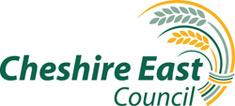 Job Application FormPART ONEPlease complete all sections of the form using black ink or type.The outside pages of this application form (which contain all your personal details and the equal opportunities information) will be detached and retained in HR.  This ensures that your application is dealt with objectively.  Please complete all these pages even if you are submitting a CV.  CVs will not be considered if submitted without the fully completed application form.Where did you first see the advertisement for this job? If a newspaper/website, please state which one:CONFIDENTIAL                                                                                    Job Application FormPrevious Experience (Most recent first) please explain any gaps in your employmentLetter of ApplicationCONFIDENTIALJob Application FormPART TWO – THIS WILL BE DETACHED FROM YOUR APPLICATION FORM AND ONLY REFERRED TO FOLLOWING SHORTLISTINGDIVERSITYWe are committed to equality of opportunity for everyone.  To assess whether our Diversity policy is effective we need to monitor it and to do this we need the information requested below.  We can then compare the success rates of different groups at both the shortlisting and appointment stages to ensure that unfair discrimination is not taking place. This will also enable us to comply with our obligations under current legislation.General Data Protection Regulations 2018Information from this form will be processed in accordance with the General Data Protection Regulation (2016/679 EU) Data Protection Bill 2018. Please see attached privacy notice.In signing it you agree to this data being held and processed and if appointed to the job you also agree to further personal information, including sensitive data (e.g. bank details, medicals, etc) being held and processed by the school/academy in accordance with the regulations.Title of job applied forTitle of job applied forTitle of job applied for:   Title of job applied for:   Ref: Personal DetailsMr/Mrs/Miss/Ms/Dr Mr/Mrs/Miss/Ms/Dr First Names:Known as: Surname:                                                                           NI Number: Surname:                                                                           NI Number: Surname:                                                                           NI Number: Surname:                                                                           NI Number: TRN Number:  TRN Number:  TRN Number:  TRN Number:  Previous Surname(s): Previous Surname(s): Previous Surname(s): Previous Surname(s): Address:	     Address:	     Address:	     Address:	     Post Code:	     Post Code:	     Post Code:	     Post Code:	     Telephone NumbersHome:  				 Home:  				 Work: Mobile:				Mobile:				E-mail address:  May we contact you at work?		Yes		No	How can we contact you?			Telephone / E-mail / Mobile May we contact you at work?		Yes		No	How can we contact you?			Telephone / E-mail / Mobile May we contact you at work?		Yes		No	How can we contact you?			Telephone / E-mail / Mobile ReferencesPlease provide two referees.  One of these must be your present or most recent employer, or, for students, your personal tutor or headteacher.  The second should, preferably, be a previous employer or someone who can comment on your suitability for this job.  For internal candidates, references are to be provided by current line managers.  Please nominate who that is under present/most recent employer.Please let your referees know that you have quoted them as a referee, to expect a request for a reference and clarify how best to contact them e.g. letter, e-mail, should you be shortlisted.Please provide two referees.  One of these must be your present or most recent employer, or, for students, your personal tutor or headteacher.  The second should, preferably, be a previous employer or someone who can comment on your suitability for this job.  For internal candidates, references are to be provided by current line managers.  Please nominate who that is under present/most recent employer.Please let your referees know that you have quoted them as a referee, to expect a request for a reference and clarify how best to contact them e.g. letter, e-mail, should you be shortlisted.Please provide two referees.  One of these must be your present or most recent employer, or, for students, your personal tutor or headteacher.  The second should, preferably, be a previous employer or someone who can comment on your suitability for this job.  For internal candidates, references are to be provided by current line managers.  Please nominate who that is under present/most recent employer.Please let your referees know that you have quoted them as a referee, to expect a request for a reference and clarify how best to contact them e.g. letter, e-mail, should you be shortlisted.Please provide two referees.  One of these must be your present or most recent employer, or, for students, your personal tutor or headteacher.  The second should, preferably, be a previous employer or someone who can comment on your suitability for this job.  For internal candidates, references are to be provided by current line managers.  Please nominate who that is under present/most recent employer.Please let your referees know that you have quoted them as a referee, to expect a request for a reference and clarify how best to contact them e.g. letter, e-mail, should you be shortlisted.Please provide two referees.  One of these must be your present or most recent employer, or, for students, your personal tutor or headteacher.  The second should, preferably, be a previous employer or someone who can comment on your suitability for this job.  For internal candidates, references are to be provided by current line managers.  Please nominate who that is under present/most recent employer.Please let your referees know that you have quoted them as a referee, to expect a request for a reference and clarify how best to contact them e.g. letter, e-mail, should you be shortlisted.Present/most recent employer*Present/most recent employer*Present/most recent employer*Previous employer/otherPrevious employer/otherOrganisation:      Organisation:      Organisation:      Organisation:      Organisation:      Name:        Name:        Name:        Name:      Name:      Role in Organisation:      Role in Organisation:      Role in Organisation:      Occupation:      Occupation:      Address: 	     Address: 	     Address: 	     Address:	     Address:	     Postcode: 	     Postcode: 	     Postcode: 	     Postcode: 	     Postcode: 	     Phone No:      Phone No:      Phone No:      Phone No:      Phone No:      E-mail:      E-mail:      E-mail:      E-mail:      E-mail:      Preferred method of communication:Letter  	E-mail   				Letter		E-mail  Preferred method of communication:Letter  	E-mail   				Letter		E-mail  Preferred method of communication:Letter  	E-mail   				Letter		E-mail  Preferred method of communication:Letter  	E-mail   				Letter		E-mail  Preferred method of communication:Letter  	E-mail   				Letter		E-mail  In what capacity does the referee know you?In what capacity does the referee know you?In what capacity does the referee know you?In what capacity does the referee know you?In what capacity does the referee know you?Employer/former employerColleague/former colleague or manager but the reference is given on a personal basisPersonalEmployer/former employerColleague/former colleague or manager but the reference is given on a personal basisPersonalEmployer/former employerColleague/former colleague or manager but the reference is given on a personal basisPersonalIf the referee knows you by a different name please state:      If the referee knows you by a different name please state:      If the referee knows you by a different name please state:      If the referee knows you by a different name please state:      If the referee knows you by a different name please state:      *  If you have not had previous employment, please provide details of another referee.A reference will normally be taken up from your present/previous employer.  Please tick the box if you do not want us to contact your referees without your prior agreement.  We do request that, where possible,  references to be taken up prior to interview in line with Safer Recruitment best practice.Please do not contact my present/most recent employer prior to interview 	     *  If you have not had previous employment, please provide details of another referee.A reference will normally be taken up from your present/previous employer.  Please tick the box if you do not want us to contact your referees without your prior agreement.  We do request that, where possible,  references to be taken up prior to interview in line with Safer Recruitment best practice.Please do not contact my present/most recent employer prior to interview 	     *  If you have not had previous employment, please provide details of another referee.A reference will normally be taken up from your present/previous employer.  Please tick the box if you do not want us to contact your referees without your prior agreement.  We do request that, where possible,  references to be taken up prior to interview in line with Safer Recruitment best practice.Please do not contact my present/most recent employer prior to interview 	     *  If you have not had previous employment, please provide details of another referee.A reference will normally be taken up from your present/previous employer.  Please tick the box if you do not want us to contact your referees without your prior agreement.  We do request that, where possible,  references to be taken up prior to interview in line with Safer Recruitment best practice.Please do not contact my present/most recent employer prior to interview 	     *  If you have not had previous employment, please provide details of another referee.A reference will normally be taken up from your present/previous employer.  Please tick the box if you do not want us to contact your referees without your prior agreement.  We do request that, where possible,  references to be taken up prior to interview in line with Safer Recruitment best practice.Please do not contact my present/most recent employer prior to interview 	     Title of job applied for:      Ref:      Name:      Current/Most Recent AppointmentTitle of current Job:Title of current Job:Start Date:Current Employer:Current Employer:Details of Salary including any allowances:Employer Address:Employer Telephone Number:Employer Address:Employer Telephone Number:Current Salary: £     Age range taught:      Number on roll:      Permanent or temporary contract:Permanent or temporary contract:Notice Required:Title of post/type of experienceName and address of employerNumber on rollAge range taughtDatesReason for leavingTitle of post/type of experienceName and address of employerNumber on rollAge range taughtDatesReason for leavingEducation and trainingPlease give details of schools and colleges attended from age eleven, including part-time education and other courses.Please give details of schools and colleges attended from age eleven, including part-time education and other courses.Please give details of schools and colleges attended from age eleven, including part-time education and other courses.Please give details of schools and colleges attended from age eleven, including part-time education and other courses.School/College/University/Training ProviderDatesfrom / toQualifications gained or for which you are studyingGrade attainedSchool/College/University/Training ProviderDates from / toQualifications gained or for Which you are studyingGrade attainedIn service training (in the last three years)In service training (in the last three years)Date(s) of courseLength of courseLength of courseCourse titleQualification obtained if relevantCourse providerOther InformationAdditional skills e.g. languages, sign language .Do you have a valid driving licence?	Yes		No	If yes, please state type of licence	     Does your licence have any endorsements or penalty points?	Yes		No	 If yes, please give details      We check that potential employees are eligible to work in the UK:Do you have the right to work in the UK? YES       NO Additional skills e.g. languages, sign language .Do you have a valid driving licence?	Yes		No	If yes, please state type of licence	     Does your licence have any endorsements or penalty points?	Yes		No	 If yes, please give details      We check that potential employees are eligible to work in the UK:Do you have the right to work in the UK? YES       NO Additional teaching skills and special interestsPlease list additional teaching skills and special interests relevant to this application.Please list additional teaching skills and special interests relevant to this application.You are required to submit a letter of application in which you should explain why you are applying for the job.  Please concentrate on how your experience, training and personal qualities match the requirements of the job description and person specification.Activities and interests away from work which may be relevant to the job applied for.Have you been referred to the TRA on misconduct grounds and/or are subject to a prohibition order ?	 Yes	 NoIf yes please state:      Rehabilitation of Offenders Act 1974All posts involving direct contact with children are exempt from the Rehabilitation of Offenders Act 1974. However, amendments to the Exceptions Order 1975 (2013 & 2020) provide that certain spent convictions and cautions are 'protected'. These are not subject to disclosure to employers and cannot be taken into account. Guidance and criteria on the filtering of these cautions and convictions can be found on the Ministry of Justice website or see here.Shortlisted candidates will be asked to provide details of all unspent convictions and those that would not be filtered, prior to the date of the interview. You may be asked for further information about your criminal history during the recruitment process.  If your application is successful, this self-disclosure information will be checked against information from the Disclosure & Barring Service before your appointment is confirmed.I confirm that the above information is complete and accurate and I understand that any offer is subject to references which are satisfactory to the school, a satisfactory DBS certificate and Barred List Check, the entries on this form proving to be complete and accurate and a satisfactory medical report, if appropriate.  Signed  	Date	     The information below will be used only for monitoring purposes and not in the selection process.  Please tick correct boxes:Gender: 	Male                  Female   		 Marital Status: 	Married             Civil Partnership                 Single    Date of Birth:                                     Age:           Please indicate your ethnic originWhite:			Mixed:					AsianWhite British    		Mixed White/Black Caribbean		Indian	   	   White Irish       		Mixed White/Black African 			Pakistani	   Any other White		Mixed White/Asian				Bangladeshi	   				 Other Mixed					Other Asian	   Black or Black British:	Other:Black Caribbean		 Chinese				Black African			 Gypsy/Traveller			Other Black			  Other				Nationality ( Please State)        How would you define your sexual orientation?Bisexual  	   Gay  	   Heterosexual  	            Lesbian  	    Prefer not to say   What is your religious belief?Buddhist   	Christian  	 Hindu              Jewish  	 Muslim 	  Sikh No religion 	Other (please specify)__________________         Prefer not to say  Disability:  The Disability Discrimination Act of 1995 and subsequent Equality Act 2010 made it unlawful for employers to discriminate against their employees who are disabled and places a duty on the employer to make reasonable adjustments to enable the employee to undertake the work.  The definition in the Act is "People with disabilities are individuals who have, or have had, a physical or mental impairment which has a substantial and long term effect on his or her ability to carry out normal day to day activities".  If you do consider yourself to be disabled under the definition in the Act, please indicate this, even if you do not currently need any adjustments to undertake your job.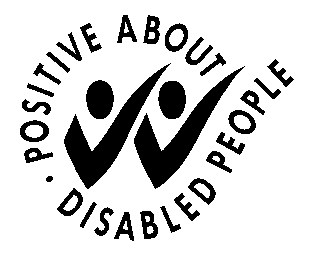 Do you consider yourself to have a disability?	Yes		No	